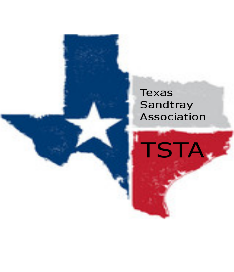  Executive Team & Officers in Attendancex	Sheri Shulenberger, President		x	Nancy Franklin, Secretaryx	Tamara Fields, President-Elect		x	Taylor Vest, Public Relationsx	Salina Loriaux, Past-President			__	Amanda Robinson, Executive Assistantx	Karen Burke, Founding AdvisorTraining guidelines & requirements- The board reviewed the TSTA training guidelines and requirements.  Best practices were discussed as well as ways to create training standards for all trainers.Complaints process-Discussion tabled. Defining “Training Community” & how to care for it-Discussion tabled.Next meeting scheduled for Monday, February 6, 2023 @ 10am CST via Zoom.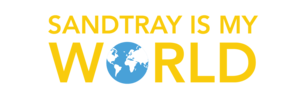 